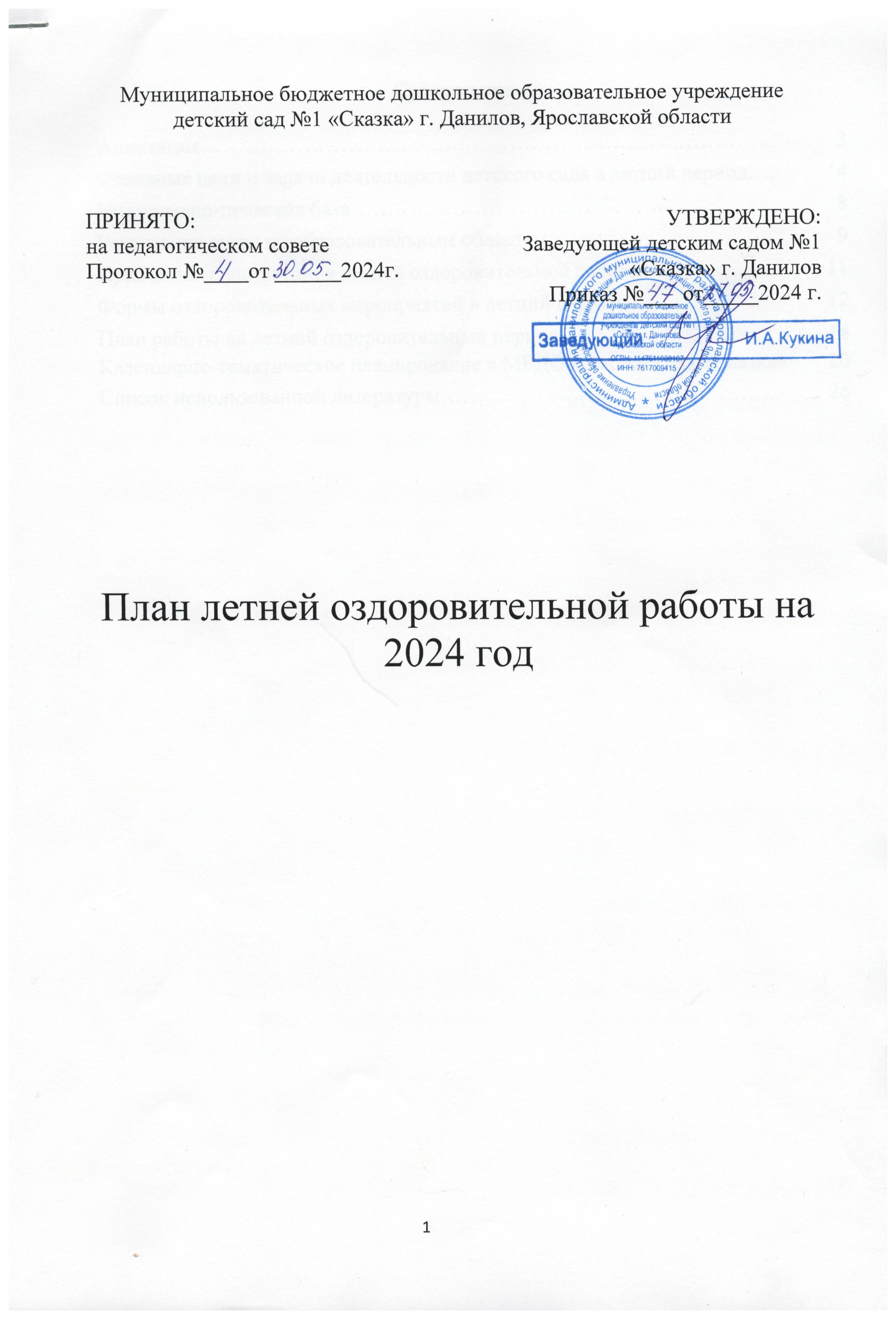 СодержаниеАннотацияЛето – удивительная и благодатная пора, когда детям можно вдоволь гулять, бегать и прыгать. Именно в этот период они много времени проводят на воздухе. И очень важно так организовать жизнь дошкольников, чтобы каждый день приносил им что-то новое, был наполнен интересным содержанием, чтобы воспоминания о летнем времени, играх, прогулках, праздниках и развлечениях, интересных эпизодах из их жизни ещё долго радовали детей.Воспитание здорового ребёнка – приоритетная, наиглавнейшая задача коллектива ДОУ, особенно в современных условиях. Проблема воспитания счастливой личности напрямую связана со здоровьем этой личности. Летний отдых детей оказывает существенное влияние на укрепление организма, сопротивляемость заболеваниям, создание положительных эмоций. В летний период особенно большие возможности предоставлены для закаливания, совершенствования защитных реакций ребёнка, широко используются солнечно-воздушные ванны и водные закаливающие процедуры. Летом все виды деятельности переносятся на воздух. Каждому виду отводится место и время в распорядке дня. Пребывание дошкольников на свежем воздухе в летний период укрепляет и закаливает детский организм, оказывает положительное влияние на их всестороннее развитие.Режим дня на летний период в МБДОУ детский сад «Сказка» соответствует возрастным особенностям детей и способствует их гармоничному развитию и строится на основе требований Санитарно- эпидемиологических требований к организации общественного питания населения 2.3/2.4.3590-20.В летний оздоровительный период максимально увеличено время пребывания дошкольников на свежем воздухе: утренний приём, зарядка, организованные формы работы.Большое значение педагогический коллектив уделяет организации и проведению спортивных и подвижных игр, спортивным праздникам, экскурсиям на свежем воздухе.Летний период – благодарное время для организации закаливающих процедур. Природные факторы (солнце, воздух и воду) используем дифференцированно в зависимости от возраста детей, состояния их здоровья, с учётом подготовленности педагогического персонала и материально- технической базой ДОУ.Основные цели и задачи деятельности детского сада в летний период Цель работы:Сохранение и укрепление физического, и психического здоровья детей с учётом их индивидуальных особенностей. Полное удовлетворение потребностей растущего организма в отдыхе, творческой деятельности и движении.Задачи работы:Создать условия, обеспечивающие охрану жизни и укрепление здоровья детей, предупреждение заболеваемости и травматизма.Реализовать систему мероприятий, направленных на оздоровление и физическое воспитание детей, развитие самостоятельности, инициативности, любознательности и познавательной активности, деятельности по интересам.Создать позитивное эмоциональное настроение у детей через приобщение к природе, расширить общий кругозор детей, способствовать развитию их творческих способностей.Продолжать формировать устойчивый интерес, потребность в ЗОЖ, занятиях спортивными играми у воспитанников ДОУ и их родителей (законных представителей).Осуществлять педагогическое и санитарное просвещения родителей (законных представителей) по вопросам воспитания и оздоровления детей в летний период.Успешность проведения ЛОП во многом определяется комплексным подходом к планированию, организации и медико-педагогическому контролю.При планировании оздоровительной работы в ДОУ придерживаемся следующих принципов:комплексное использование профилактических, закаливающих и оздоровительных технологий;непрерывное проведение профилактических, закаливающих и оздоровительных мероприятий;преимущественное использование немедикаментозных средств оздоровления;использование простых и доступных технологий;формирование положительной мотивации у детей, медицинского персонала, педагогов к проведению профилактических, закаливающих и оздоровительных мероприятий;интеграция программы профилактики закаливания в семью;повышение эффективности системы профилактических, закаливающих и оздоровительных мероприятий за счет соблюдения в ДОУ санитарных правил и нормативов, оптимального двигательного режима и физической нагрузки, санитарного состояния учреждения, организации питания, воздушно-теплового режима и водоснабжения.Организация летнего оздоровительного периодаКаждый день организуется работа взрослых по соблюдению санитарно-гигиенических требований (обрабатывается песок в песочницах, ежедневно моется пол на верандах, в жаркую погоду участки поливаются водой, своевременно скашивается трава и т.д.);Организуется предметно-развивающая среда на территории ДОО (оборудование для игровой и познавательно-исследовательской деятельности в песке и воде, расширяется ассортимент выносного оборудования);Соблюдается режим дня летнего оздоровительного периода, соответствующий ОП ДОО;Соблюдается питьевой режим летнего оздоровительного периода, соответствующий ОП ДОО (питье выдается по первому требованию ребенка);Увеличивается продолжительность прогулок и сна (в соответствии с санитарно-эпидемиологическими требованиями к устройству, содержанию, оборудованию и режиму работы дошкольных образовательных учреждений, п. 2.12.14);Различные виды детской деятельности (игровая, коммуникативная, трудовая, познавательно-исследовательская, продуктивная, музыкально- художественная, чтение) и самостоятельная деятельность детей организуются на воздухе;Проводятся регулярные беседы по теме: «Формирование представлений о здоровом образе жизни».Задачи работы с детьми: реализация задач по образовательным областям на летний период (согласно ФОП ДО).«Физическое развитие»Укреплять здоровье детей путем повышения адаптационных возможностей организма, развивать двигательные и психические способности, способствовать формированию положительного эмоционального состояния;Всесторонне совершенствовать физические функции организма;Повышать работоспособность детского организма через различные формы закаливания;Формировать интерес и потребность в занятиях физическими упражнениями;Удовлетворять естественную потребность в движении, создавать условия для демонстрации двигательных умений каждого ребёнка;Способствовать предупреждению заболеваемости и детского              травматизма.«Художественно-эстетическое развитие»Закреплять и углублять музыкальные впечатления, полученные в течение года;Поддерживать инициативу детей в импровизации;Активизировать воображение, инициативу, творчество ребенка;Развивать основы музыкально-театральной культуры, духовно обогащать детей положительными эмоциями;Совершенствовать исполнительские умения детей в создании художественного образа, используя для этой цели игровые, песенные и танцевальные импровизации;Развивать коммуникативные навыки в различных ситуациях общения: со сверстниками, педагогами, родителями (законными представителями) и другими людьми;Приобщать детей к наблюдению за действительностью, развивать умение видеть мир глазами творца-художника;Предоставить свободу в отражении доступными для ребенка художественными средствами своего видения мира;Развивать умения передавать настроение, состояние, отношение к изображаемому, экспериментировать с различными видами и способами изображения;Создавать максимальную свободу для проявления инициативы и необходимое для этого физическое и психологическое пространство.«Познавательное развитие»Удовлетворять детскую любознательность, не подавляя при этом интереса к узнаванию природы, формировать необходимые для разностороннего развития ребенка представления о ней, прививать навыки активности и самостоятельности мышления;Обеспечить широкие возможности для использования всех пяти органов чувств: видеть, слышать, трогать руками, пробовать на вкус, чувствовать различные элементы окружающего мира;Развивать навыки общения со сверстниками, взрослыми и окружающей природой с ориентацией на ненасильственную модель поведения. «Речевое развитие»Развивать самостоятельное речевое творчество,	учитывая индивидуальные способности и возможности детей;Воспитывать интерес к языку и осознанное отношение детей к языковым явлениям;Способствовать проявлению субъектной позиции ребёнка в речевом общении с взрослыми и сверстниками.«Социально-коммуникативное развитие»Развивать игровую деятельность воспитанников;Приобщение к элементарным общепринятым нормам взаимоотношений со сверстниками и взрослыми;Продолжать работу по формированию семейной, гражданской принадлежности, патриотических чувств;Развивать трудовую деятельность, воспитывать ценностное отношение к собственному труду, труду других людей, его результатам;Формировать представление об опасных для человека и окружающего мира природы ситуациях и способах поведения в них.Задачи работы с педагогамиПовышение компетентности педагогов в вопросах организации летней оздоровительной работы.Обеспечение	методического	сопровождения	для	планирования	и организации летнего отдыха.Задачи работы с родителями (законными представителями)Повышение компетентности родителей (законных представителей) в вопросах организации летнего отдыха детей.Привлечение семей к участию в воспитательном процессе на основе педагогики сотрудничества.Осуществление	педагогического	и	санитарного	просвещения родителей по вопросам воспитания и оздоровления детей в летний период.Ожидаемые результатыПриобщение детей к ценностям здорового образа жизни;Развитие эмоционально-волевой сферы воспитанников;Повышение уровня экологической культуры воспитанников (развитие экологического - гуманного, природоохранного, осознанно-бережного отношения к природе);уровня коммуникативных способностей детей; эффективности в работе с родителями (законными представителями) по вопросам ЗОЖ;Активизация познавательных интересов детей к трудовой деятельности в природе.Функционирование здоровьесберегающей, целенаправленной, систематически спланированной работы всего коллектива нашего образовательного учреждения приводит к следующим положительным результатам:снижение детской заболеваемости в летний оздоровительный период;отсутствие случаев травматизма и отравления детей;повышение уровня физического, психического здоровья детей;повышение эффективности физкультурно-оздоровительной работы.Нормативно-правовая базаПроведение профилактических, закаливающих и оздоровительных мероприятий с детьми в летний период регламентирует нормативные документы:Порядок организации и осуществления образовательной деятельности по основным общеобразовательным программам – образовательным программам дошкольного образования (утверждена приказом Минпросвещения России от 31 июля 2020 года № 373, зарегистрировано в Минюсте России 31 августа 2020 г., регистрационный № 59599);Распоряжение Правительства Российской Федерации от 29 мая 2015 г.№ 999-р «Об утверждении Стратегии развития воспитания в Российской Федерации на период до 2025 года»;Санитарные правила СП 2.4.3648-20 «Санитарно-эпидемиологические требования к организациям воспитания и обучения, отдыха и оздоровления детей и молодёжи (утверждены постановлением Главного государственного санитарного врача Российской Федерации от 28 сентября 2020 г. № 28, зарегистрировано в Минюсте России 18 декабря 2020 г., регистрационный № 61573);Устав МБДОУ детский сад «Сказка»Федеральная образовательная программа дошкольного образования (утверждена приказом Минпросвещения России от 25 ноября 2022 г. № 1028, зарегистрировано в Минюсте России 28 декабря 2022 г., регистрационный № 71847);Федеральный закон от 24 сентября 2022 г. № 371-ФЗ «О внесении изменений в Федеральный закон «Об образовании в Российской Федерации» и статью 1 Федерального закона «Об обязательных требованиях в Российской Федерации»;Федеральный закон от 29 декабря 2012 г. № 273-ФЗ «Об образовании в Российской Федерации»;Федеральный закон от 31 июля 2020 г. № 304-ФЗ «О внесении изменений в Федеральный закон «Об образовании в Российской Федерации» по вопросам воспитания обучающихся».Реализация задач по образовательным областям  Физическое развитие. Младший, средний и старший дошкольный возраст:Продолжить работу по укреплению здоровья; совершенствованию функциональных возможностей детского организма; развитию двигательных способностей и качества (ловкости, быстроты, силы, гибкости и др.)Формировать потребность в ежедневной двигательной активности; продолжить знакомить детей дошкольного возраста с доступными способами укрепления здоровья.Обеспечить охрану здоровья и жизни детей:формировать чувство осторожности, прививать знание основ безопасности;помочь детям осознать, что здоровье является главной ценностью каждого человека и что он отвечает самСоциально-коммуникативное развитие Младший и средний дошкольный возраст:Воспитывать интерес, внимание и доброжелательное отношение к окружающим.Развивать речь и речевое общение, стимулировать проявление собственной речевой активности.Старший дошкольный возраст:Развивать социальные мотивы, способствующие налаживанию межличностных отношений.Воспитывать этически ценные способов общения.Развивать самосознание.Воспитывать у ребёнка уважение к себе и окружающим его людям.Развивать речевое общение, содействовать налаживанию диалогического общения детей в совместных играх и самостоятельной деятельности.Познавательное развитиеМладший и средний дошкольный возраст:Расширять познание окружающего мира, посредством представлений о природе и человеке. Формировать основы экологического воспитания.Обогащать представления детей об окружающей действительность, предметах быта.Старший дошкольный возраст:Продолжать развивать устойчивый интерес к живым и неживым объектам и явлениям, умение наблюдать. Формировать элементарные представления о взаимосвязях и взаимодействии живых организмов со средой обитания, устанавливать причинно-следственные связи и представления о различных состояниях веществ и т.д.Обобщать представления детей о процессах производства и потребления продуктов питания, одежды, предметов домашнего хозяйства и др. Закрепить знания о действиях в различных чрезвычайных ситуациях/программа «ОБЖ»Продолжать приобщать детей к прошлому и настоящему своей культуры и явлениям других культур, воспитывать чувство любви к Родине, своему родному краю и т.д.Художественно-эстетическое развитие Младший и средний дошкольный возраст:Художественная литература - развивать способность слушать литературные произведения различных жанров и тематики; принимать участие в рассказывании знакомых произведения; обогащать литературными образами игровую и другие виды деятельности.Изобразительное искусство - формировать умение экспериментировать и создавать простейшие изображения, побуждать к самостоятельной передаче образов предметов.Музыка - развивать умение внимательно слушать музыкальные произведения, определять жанр; использовать музыкальные образы в разных видах деятельности и т.д.Конструирование - закрепление знаний о цвете, форме, пространственных характеристиках; продолжить формировать обобщенные представления о конструируемых объектах и способах конструирования; развивать поисковую деятельность и экспериментирования.Старший дошкольный возраст:Художественная литература - продолжить приобщению детей к высокохудожественной литературе, формированию запаса художественных впечатлений, развитию выразительной речи и т.д.Изобразительное искусство - продолжить развивать способность к изобразительной деятельности, воображение и творчество. Художественно- декоративная деятельность - воспитывать эстетическое отношение к природному окружению и дизайну своего быта.Музыка - продолжить формировать запас музыкальных впечатлений, использовать их в разных видах деятельности.Конструирование – развивать умение анализировать условия функционирования будущей конструкции; развитие поисковой деятельности; дальнейшее овладение способов конструирования.Речевое развитиеМладший и средний дошкольный возраст:Развивать	речь	и	речевое	общение,	стимулировать	проявление собственной речевой активности.Вызвать желание выражать впечатления речевыми и неречевыми средствами, разговаривать о прочитанном.Воспитывать	у	детей	речевые	формы	вежливого	общения, использование дружелюбного, спокойного тона общения.Пользоваться элементарными формами объяснительной речи.Самостоятельно	пересказывать	небольшие	литературные произведения в форме игры-драматизации, показа настольного театраВыразительно	читать	стихи,	используя	средства	интонационной речевой выразительности (силу голоса, интонацию, ритм и темп речи).Старший дошкольный возраст:Развивать речевое общение, содействовать налаживанию диалогического общения детей в совместных играх и самостоятельной деятельности.Формировать умение пересказывать литературные произведения самостоятельно, правильно передавая идею и содержание, выразительно воспроизводя диалоги действующих лиц.Проявлять интерес к самостоятельному сочинению, создавать разнообразные виды творческих рассказов.Использовать в речи средства интонационной выразительности: регулировать громкость голоса, темп речи, интонацию.Рассказывать об участии в экспериментировании, комментирование своих действий в процессе деятельности и их оценка.Принципы планирования летней оздоровительной работы-комплексное использование профилактических, закаливающих и оздоровительных технологий;-непрерывное проведение профилактических, закаливающих и оздоровительных мероприятий;-использование простых и доступных технологий;-формирование положительной мотивации у детей и педагогов к проведению профилактических закаливающих и оздоровительных мероприятий;-повышение эффективности системы профилактических и оздоровительных мероприятий за счёт соблюдения элементарных правил и нормативов: оптимального двигательного режима, физической нагрузки, санитарного состояния учреждения, организации питания, воздушно- теплового режима и водоснабжения.Ежедневно проводится:-индивидуальная работа с детьми.-общение воспитателя с детьми.-закаливающие, оздоровительные мероприятия.-использование здоровьесберегающих технологий.-игры, для развития моторики и сенсорикиФормы оздоровительных мероприятий в летний период Закаливающие мероприятия. Система мероприятий с учётомсостояния здоровья, физического развития, индивидуальных особенностей детей: элементы закаливания в повседневной жизни (умывание прохладной водой, обтирание);-закаливающие мероприятия в сочетании с физическими упражнениями (правильно организованная прогулка, солнечные и водные процедуры в сочетании с физическими упражнениями).Утренняя гимнастика. Цель проведения – повышение         функционального состояния и работоспособности организма, развитие  моторики, формирование правильной осанки, предупреждение плоскостопия.Утренняя гимнастика включает в себя простые гимнастические упражнения с обязательным включением дыхательных упражнений;-упражнения с предметами и без предметов;-упражнения на формирование правильной осанки;Подвижные игры. Рекомендуются игры средней и малой подвижности. Выбор игры зависит от педагогических задач, подготовленности, индивидуальных особенностей детей.Виды игр:-сюжетные (использование при объяснении сюжетного рассказа);-несюжетные с элементами соревнований на разных этапах разучивания;-дворовые;-народные;-с элементами спорта (футбол, баскетбол).Подвижные игры проводятся на воздухе, на спортивной площадке ежедневно.Двигательные разминки (физминутки, динамические паузы). Их выбор зависит от интенсивности и вида предыдущей деятельности.Варианты:-упражнения на развитие мелкой моторики;-ритмические движения;-упражнения на внимание;-упражнения в равновесии;-упражнения для активизации работы глазных мышц;-гимнастика расслабления;-упражнения на формирование правильной осанки;-упражнения на профилактику плоскостопия.Элементы видов спорта, спортивные упражнения. Способствуют формированию специальных двигательных навыков, воспитанию волевых качеств, эмоций, расширению кругозора детей.Виды спортивных упражнений:-катание на самокатах;-езда на велосипеде;-футбол;-баскетбол;-бадминтон.Прикладное значение спортивных упражнений: восприятие соответствующих трудовых навыков и бережное отношение к инвентарю. Проводятся на воздухе, на игровой площадке ежедневно, в часы наименьшей инсоляции.ГимнастикаГимнастика пробуждения Гимнастика после дневного сна.Гимнастика сюжетно - игрового характера.Разминка после сна проводиться с использованием различных упражнений:-с предметами и без предметов;-на формирование правильной осанки;-сюжетные или игровые. Индивидуальная работа в режиме дня.Проводится с отдельными детьми или по подгруппам с целью стимулирования к двигательной активности, самостоятельным играм и упражнениям. Предусматривает оказание помощи детям, не усвоившим программный материал на занятиях.ПЛАН РАБОТЫ НА ЛЕТНИЙ ОЗДОРОВИТЕЛЬНЫЙ ПЕРИОДПЛАН РАБОТЫ НА ЛЕТНИЙ ОЗДОРОВИТЕЛЬНЫЙ ПЕРИОДПЛАН ВОСПИТАТЕЛЬНО-ОБРАЗОВАТЕЛЬНОЙ РАБОТЫ С ДЕТЬМИ  НА ЛЕТНИЙ ОЗДОРОВИТЕЛЬНЫЙ ПЕРИОД 2024 г.Аннотация…………………………………………………………………….3Основные цели и задачи деятельности детского сада в летний период…..4Нормативно-правовая база…………………………………………………..8Реализация задач по образовательным областям………………………….9Принципы планирования летней оздоровительной работы……………….11Формы оздоровительных мероприятий в летний период…………………12План работы на летний оздоровительный период………………………..14Календарно-тематическое планирование в МБДОУ детский сад «Сказка»20Список использованной литературы………………………………………..26№МероприятияСрокиОтветственныеОрганизационная работаОрганизационная работаОрганизационная работаОрганизационная работа1Подготовка материально-технической базы деятельности ДОУ к летнему оздоровительному периоду.майзаведующий, старший воспитатель,воспитатели, завхоз медсестра2Перевод ДОУ на летний режим работы:утренний приѐм детей согласно рекомендациям Роспотребнадзора и проведение утренней гимнастики на свежем воздухе;увеличение длительности пребывания детей на свежем воздухе в течение дня;удлинение дневного сна;соблюдение питьевого режима;максимальное введение в рацион питания свежих фруктов, соков, овощей, зелени, витаминизация.май ЛОПзаведующий, старший воспитатель, воспитатели, медсестра ДОУ3Оформление наглядной информации оборганизации педагогического процесса в ЛОПдо 1 июнявоспитатели4Пополнять информационные уголки для родителей материалами по вопросам оздоровления,закаливания, питания детей и профилактики заболеваний в летний период.ЛОПвоспитатели, медсестра ДОУВоспитательно-образовательная работа с детьмиВоспитательно-образовательная работа с детьмиВоспитательно-образовательная работа с детьмиВоспитательно-образовательная работа с детьми1ООД Художественно-эстетического (1) - Физическое развитие (3) - Музыка (2) (согласно расписанию и перспективному плану группы на ЛОП);организованная деятельность с детьми художественно-эстетического направления;ежедневная организация познавательно- исследовательской деятельности с детьми;чтение художественной литературы перед сном и на прогулке;-1 раз в неделю конструктивно-модельная деятельность.июнь, июль, августстарший воспитатель, воспитатели2Организация и проведение развлечений, бесед, спортивных и музыкальных досугов (согласно планумероприятий на ЛОП).июнь, июль, августстарший воспитатель, ,воспитатели,инструктор по физической культуре3Игровая деятельность (ежедневно). июнь, июль, августМуз.руководитель4Работа с детьми по предупреждению бытового и дорожного травматизма (беседы, развлечения,игры по ознакомлению с ПДД)июнь, июль,августвоспитатели групп5Экологическое воспитание детей (беседы, прогулки, наблюдения,эксперименты с живой и неживой природой)июнь, июль, августвоспитатели групп6Трудовое воспитание детей (дежурство по столовой, труд на участке, в цветнике, сбор природного материала)июнь,июль, августвоспитатели группОздоровительная работа с детьмиОздоровительная работа с детьмиОздоровительная работа с детьмиОздоровительная работа с детьми1Максимальное пребывание детей на свежем воздухе (утренний прием, гимнастика, прогулки,развлечения, физкультура на свежем воздухе).июнь, июль,августвоспитатели групп, инструктор по физическойкультуре2Осуществление различныхзакаливающих мероприятий в течение дня (воздушные, солнечные ванны, умывание холодной водой, обтирание, корригирующие упражнения дляпрофилактики плоскостопия, сколиоза, развитие координации движений).июнь, июль, августмедсестра, воспитатели групп3Создание условий для повышениядвигательной активности детей на свежем воздухе (спортивные игры и упражнения,соревнования и др.)июнь,июль, августвоспитатели групп,инструктор по физической культуреПрофилактическая работа с детьмиПрофилактическая работа с детьмиПрофилактическая работа с детьмиПрофилактическая работа с детьми1Инструктаж с сотрудниками ДОУ:по организации охраны жизни и здоровья детей;пожарной безопасности;по профилактике и предупреждению детского дорожно-транспортного травматизма;-предупреждение отравлений ядовитыми растениями и грибами.июньстарший воспитатель, медсестра2Инструктаж сотрудников по охране труда ивыполнению требований на рабочем месте.июньстарший воспитатель3Инструктаж по оказанию первойдоврачебной помощи при солнечном и тепловом ударе; профилактике пищевых отравлений и кишечныхинфекций.июньмедсестра4Оформление информационных стендов и памяток:«Солнечный удар»;«Кишечная инфекция»; «Остерегайтесь - клещи»;«Ядовитые растения»;«Овощи, фрукты – наши витамины».июнь, июль, августмедсестра, воспитатели групп5Безопасность детей – забота взрослых»,(профилактика детского травматизма на дорогах в летний период)июнь,июль, августвоспитатели группРабота с родителями воспитанниковРабота с родителями воспитанниковРабота с родителями воспитанниковРабота с родителями воспитанников1Оформление стендовой информации для родителей (режим дня, расписание занятий,рекомендации по организации совместной работы семьи и ДОУ в летний период).июньвоспитатели групп2Оформление папок-передвижек и распространения памяток:организация закаливающих процедур.профилактика кишечных инфекций;витаминное лето;опасные насекомые;ядовитые растения;осторожно солнечный удар.июнь, июль, августмедсестра, воспитатели групп3Консультации для родителей:«Режим детей в ЛОП»Что такое двигательная активность»«Закаливающие мероприятия летом»«Музыкотерапия»«Разработка дополнительных материалов в помощь родителям, подборка художественной литературы, дидактических пособий, наглядного материала по темам недели»«Адаптация детей к условиям детского сада».июнь, июль, августвоспитатели группКонтроль и руководство оздоровительной работойКонтроль и руководство оздоровительной работойКонтроль и руководство оздоровительной работойКонтроль и руководство оздоровительной работой1Выполнение инструктажей по охране жизни и здоровья детей, противопожарной безопасности,профилактике дорожно-транспортного травматизма.июнь, июль, августЗаведующий ДОУ, старший воспитатель, медсестра2Соблюдение режима дня в летний период.июнь, июль,августстарший воспитатель, медсестра3Тематический контроль: Закаливание. Проведение спортивных игр и развлечений. Организация сна,прогулок.июнь, июль,августстарший воспитатель,медсестра4Индивидуальная и подгрупповая работа с детьми по развитию основных видов движений напрогулке.июнь, июль,августстарший воспитатель,медсестра5Организация и интеграция различных видов деятельности.июнь,июль, августстарший воспитатель, медсестра6Ведение документации.июнь, июль,августстарший воспитатель,медсестра7Работа с родителями:консультации;оформление стендовых материалов;размещение информации на сайте и группе в ВК.июнь, июль, августстарший воспитатель, медсестраМетодическая работаМетодическая работаМетодическая работаМетодическая работа1Написание плана летней оздоровительной работы.Обсуждение его на педагогическом совете.майстарший воспитатель2Издание приказа по работе ДОУ в летний период.майЗаведующий ДОУ3Консультации для воспитателей: «Организация активного отдыха в летний период. Методические аспекты укрепления здоровья детей в детском саду в ЛОП»;«Работа с детьми в ДОУ в условиях соблюдения санитарных норм и требований».«Экологическое развитие дошкольников в летний период».«Патриотическое развитие дошкольников в летний период»июнь, июль, августстарший воспитатель4Совещание при заведующем:- «Особенности организации работы ДОУ в летний период»майЗаведующий старший воспитатель5Педагогический совет:«Анализ летней оздоровительной работы. Утверждение рабочих программ, плановпедагогов. Готовность ДОУ на 2024-2025 учебный год »августЗаведующий старший воспитатель6Индивидуальная работа с воспитателями (по запросам)июнь,июль, августстарший воспитательАдминистративно-хозяйственная работаАдминистративно-хозяйственная работаАдминистративно-хозяйственная работаАдминистративно-хозяйственная работа1Контроль за оборудованием на игровых участках группиюнь, июль,августЗавхоз,воспитатели2Инструктаж с сотрудниками ДОУ: - по организации охраны жизни и здоровья детей;предупреждению детского травматизма;предупреждение отравлений ядовитыми растениями и грибами; - организации праздников развлечений в период пандемиииюньстарший воспитатель3Уборка, озеленение территории детского сада.июнь, июль,августдворник4Подготовка территории и помещенийдетского сада к началу нового учебного 2024-2025 года.июль, августзаведущий, сотрудники ДОУПериодНазвание неделиОтветственныеИюньИюньИюнь 3.07 - 7.076 июня «Детство-это ты и я»Пушкинский день 10.07 - 14.07«Моя Родина – Россия»17.07 - 21.07«По страницам детских книг»21 июня – День памяти и скорби24.07 - 28.07«Мастера-затейники»ИюльИюльИюль1.08 – 5.07«Мы быстрые и ловкие»8.08 – 12.08«Наша дружная семья»Создание герба семьи15.08 – 19.08«Неделя экспериментов»22.08 – 26.08«Неделя профессий»29.08 - 2.09«Неделя путешествий»Август05.09 – 09.09«Неделя Безопасности»5 августа – Международный день Светофора12.09 – 16.09«Музыкальная палитра»12 августа – День физкультурника19.09 – 23.09«Дары сада и огорода»22 августа – День Российского флага26.09 – 30.09«До, свидания, лето!»27 августа День российского кино